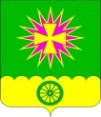 АДМИНИСТРАЦИЯ Нововеличковского сельского поселения ДИНСКОГО райОНАПОСТАНОВЛЕНИЕот 09.10.2019					                                                    № 212станица НововеличковскаяО начале отопительного сезона 2019-2020 годов на территорииНововеличковского сельского поселения Динского района На основании пункта 4 статьи 8 Устава Нововеличковского сельского поселения Динского района, в соответствии с постановлением Правительства РФ от 6 мая 2011 года № 354 "О предоставлении коммунальных услуг собственникам и пользователям помещений в многоквартирных домах и жилых домов", принимая во внимание внесенные Постановлением Правительства Российской Федерации от 25 декабря 2015 года № 1434 изменения в Правила предоставления коммунальных услуг в части установления сроков начала отопительного сезона, п о с т а н о в л я ю:Обеспечить на территории Нововеличковского сельского поселения организацию начала отопительного сезона 2019-2020 годов с 15 октября 2019 года с обеспечением запуска котельных по температурному графику в соответствии с температурой наружного воздуха. МУП ЖКХ «Нововеличковское» (Кривоус), а также иным предприятиям и организациям независимо от форм собственности, имеющим на своем балансе системы теплоснабжения и осуществляющим подачу тепловой энергии на объекты социальной сферы обеспечить подачу тепловой энергии потребителям подключенным к системе центрального теплоснабжения. Участку по работе с потребителями газа в Динском районе                   ООО «Газпром межрегионгаз Краснодар» обеспечить поставку природного газа к отопительным приборам лечебных, детских школьных и дошкольных учреждений и жилых домов граждан. Подачу природного газа в жилые дома граждан, не имеющих приборов учета потребления газа, осуществлять в сроки, оговоренные в договорах на поставку газа. Отделу по общим и правовым вопросам администрации Нововеличковского сельского поселения (Калитка) разместить информацию о начале отопительного сезона на официальном сайте Нововеличковского сельского поселения novovelichkovskaya.ru.Контроль за выполнением настоящего постановления оставляю за собой.Настоящее постановление вступает в силу со дня его обнародования.Исполняющий обязанности главы Нововеличковского сельского поселения                                                                          И.Л. Кочетков